บันทึกข้อความ       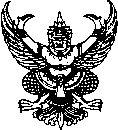 ส่วนราชการ                                                  โทร  ที่   	วันที่            เรื่อง     รายงานผลการตรวจสอบพัสดุประจำปีงบประมาณ พ.ศ. ......... ของ  ...(ชื่อหน่วยงาน)....... (ครุภัณฑ์)                                                                                                                            เรียน	อธิการบดี  (ผ่าน..............) 		ตามคำสั่งมหาวิทยาลัยรามคำแหง ที่............../........ ลงวันที่..................... .....     ได้แต่งตั้งผู้รับผิดชอบในการตรวจสอบพัสดุประจำปีงบประมาณ พ.ศ. ......... ของ ...(ชื่อหน่วยงาน).......  โดยให้ผู้รับผิดชอบดำเนินการตรวจสอบพัสดุว่าการรับจ่ายถูกต้องหรือไม่ พัสดุคงเหลือมีตัวอยู่ตรงตามบัญชีหรือทะเบียนหรือไม่  มีพัสดุชำรุด เสื่อมคุณภาพ หรือสูญไปเพราะเหตุใด หรือพัสดุใดไม่จำเป็นต้องใช้ในหน่วยงานของรัฐต่อไป และรายงานผลการตรวจสอบดังกล่าวต่อมหาวิทยาลัยภายใน 30 วันทำการ นับแต่วันเริ่มดำเนินการตรวจสอบพัสดุนั้น  
 		ในการนี้ ผู้รับผิดชอบในการตรวจสอบพัสดุฯ ได้ดำเนินการตรวจสอบพัสดุในงวด 1 ปีที่ผ่านมา และตรวจนับพัสดุคงเหลือว่ามีตัวอยู่ตรงตามบัญชีหรือทะเบียนหรือไม่  มีพัสดุชำรุด เสื่อมคุณภาพ หรือสูญไปเพราะเหตุใด หรือพัสดุใดไม่จำเป็นต้องใช้ในหน่วยงานเป็นที่เรียบร้อยแล้ว  ปรากฏผลดังนี้  	1. การตรวจสอบครุภัณฑ์ ได้ดำเนินการตรวจสอบจากทะเบียนคุมทรัพย์สิน  จำนวนรวมทั้งสิ้น .........รายการ    ปรากฏผลการตรวจสอบ  ดังนี้  
 		1.1  ครุภัณฑ์ จำนวน ....... รายการ  มีความถูกต้อง  ครบถ้วน  ใช้งานได้ตามปกติ 
(ตามเอกสารหมายเลข 3 )
 		1.2  ครุภัณฑ์ จำนวน ....... รายการ  มีความถูกต้อง  ครบถ้วน  แต่ชำรุด ไม่สามารถใช้งานได้ตามปกติ (ตามเอกสารหมายเลข 4 ) 		1.3  ครุภัณฑ์ จำนวน ........ รายการ  มีความถูกต้อง  ครบถ้วน  แต่เสื่อมสภาพ ซึ่งเกิดจากการใช้งานตามปกติ (ตามเอกสารหมายเลข 5 )
 		1.4  ครุภัณฑ์ จำนวน ....... รายการ  มีความถูกต้อง  ครบถ้วน  แต่ไม่มีความจำเป็นต้องใช้ในราชการต่อไป เนื่องจาก................................................................................................... (ตามเอกสารหมายเลข 6 )
		1.5  ครุภัณฑ์ จำนวน ....... รายการ  ตรวจสอบไม่พบ (ตามเอกสารหมายเลข 7 )
 	 	ทั้งนี้ จากผลการตรวจสอบข้างต้น ผู้รับผิดชอบในการตรวจสอบพัสดุประจำปีฯ พิจารณาแล้ว เห็นควรเสนอให้มีการแต่งตั้งคณะกรรมการสอบหาข้อเท็จจริง กรณีตามข้อ  1.2 – 1.5 เพื่อดำเนินการตามระเบียบกระทรวงการคลังว่าด้วยการจัดซื้อจัดจ้างและการบริหารพัสดุภาครัฐ พ.ศ. 2560 /จึงเรียน...-2- 		จึงเรียนมาเพื่อโปรดทราบ  และมอบหมายให้.......(ชื่อหน่วยงาน)...ดำเนินการต่อไป  				          ลงชื่อ............................................ประธานกรรมการ        					         (........................................)				           ลงชื่อ............................................กรรมการ					         (.......................................)
 				           ลงชื่อ............................................กรรมการและเลขานุการ					        (.......................................)